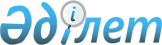 Қазақстан Республикасы Үкіметінің 2001 жылғы 29 желтоқсандағы N 1765 қаулысына өзгерістер енгізу туралыҚазақстан Республикасы Үкіметінің қаулысы 2002 жылғы 10 маусым N 619

      Қазақстан Республикасының Үкiметi қаулы етеді: 

      1. "Қазақстан Республикасының Yкiметi мен Еуропалық Бiрлестiк арасында Көмiр және Болат бойынша болаттың белгiлi бiр бұйымдарымен сауда жөнiндегi келiсiмнiң жобасы туралы" Қазақстан Республикасы Үкiметiнің 2001 жылғы 29 желтоқсандағы N 1765 P011765_ қаулысына мынадай өзгерістер енгізілсін: 

      1) 2-тармақ мынадай редакцияда жазылсын: 

      "Қазақстан Республикасының Экономика және сауда министрi Мәжит Төлеубекұлы Есенбаевқа Қазақстан Республикасы Yкiметiнiң атынан келiссөздер жүргiзуге және Келiсiм жасасуға өкiлеттiк берiлсiн."; 

      2) қоса беріліп отырған Қазақстан Республикасының Үкіметі мен Еуропа көмір және болат бірлестігі арасындағы болаттың белгілі бір бұйымдарымен сауда туралы келісімнің жобасында:     12-баптың 1-тармағы мынадай редакцияда жазылсын:     "Осы Келісім оған қол қойылған күнінен бастап күшіне енеді. Ол, егер осы баптың 3-тармағының ережесіне сәйкес бұзылмаса, 2004 жылғы 31 желтоқсанға дейін қолданылуы тиіс.".     2. Қазақстан Республикасының Сыртқы істер министрлігі қабылданған шешім туралы Еуропалық Комиссияны хабардар етсін.     3. Осы қаулы қол қойылған күнiнен бастап күшiне енедi.     Қазақстан Республикасының         Премьер-Министрі        Қазақстан Республикасының Үкiметi мен Еуропа көмiр және болат           бiрлестiгi арасындағы болаттың белгiлi бiр бұйымдарымен                               сауда туралы                                 Келісім     Бiр тараптан     Қазақстан Республикасының Үкіметі және     екiншi тараптан     Еуропа көмір және болат бірлестігі 

       Қазақстан Республикасының Үкiметi (бұдан әрi "Қазақстан" деп аталатын) мен Еуропа көмiр және болат бiрлестiгi (бұдан әрi "Қоғамдастық" деп аталатын) Қазақстан мен Қоғамдастық арасында болатпен сауданың ұйымдасқан түрде және әдiлеттi дамуына ықпал етуге ұмтылу фактісін назарға ала отырып; 

      1995 жылғы 23 қаңтарда қол қойылған, Қазақстан Республикасы, Еуропа Қоғамдастықтары мен олардың мүше мемлекеттерi арасындағы Әрiптестік және Ынтымақтастық туралы келiсiмнің 1999 жылғы 1 шiлдеде күшiне енгендiгi фактісін назарға ала отырып; 

      Тараптар болаттың мұндай бұйымдарымен саудаға қатысты тұрақтылықты қамтамасыз ету мақсатымен уағдаластыққа қол жеткiзу қажеттiлiгiн ескеретiндiгi фактісін назарға ала отырып; 

      Мұндай келiсiмнiң Әріптестiк және Ынтымақтастық туралы Келiсiмнің 17(1) бабымен көзделетiндiгi фактісін назарға ала отырып; оның 11-бабын қоспағанда, бұл баптың Әрiптестiк және Ынтымақтастық туралы Келiсiмнің III бөлiмi арқылы ЕКББ-мен болат бұйымдарымен сауданы реттеудi көздейтiндігі фактісін назарға ала отырып; 

      2000 және 2001 жылдары Тараптар арасындағы қатынастар дамуын ескеретiн, бұдан былай келiсiммен ауыстырылуы қажет, Еуропа көмiр және болат бiрлестігi (ЕКББ) құрған Шарт қамтитын белгiлi бiр бұйымдармен сауда Тараптар арасындағы келiсiмнiң нысаналы болғандығы фактісін назарға ала отырып; 

      Белгiлi бiр шарттар сақталған, атап айтқанда, осы Келiсiм қамтитын болат бұйымдарына қатысты тиiстi бәсекелестік жағдайлар жасалған жағдайда, осы Келiсiмнің ЕКББ құратын Шарт қамтитын, белгiлi бiр бұйымдармен саудада сандық шектеулердi жоюға мүмкiндiк беретiн негiз құруға арналғандығы фактісін назарға ала отырып;      Бұл Келiсiмнiң Әрiптестiк және Ынтымақтастық туралы Келiсiмнiң 17(2)бабымен көзделгенiндей, ЕКББ Байланыс Тобы шеңберiнде тиiстi ақпараталысуды қоса алғанда, Тараптардың болат құю өнеркәсiбiне қатыстыынтымақтастығымен қатар жүруi тиiстiлiгi фактісін назарға ала отырып,     Осы келiсiмдi жасасуға шешім қабылдады және осы мақсатпен өздерініңуәкiлеттi тұлғалары ретiнде:     Қазақстан Республикасының Үкіметін және     Еуропа Қоғамдастығы Комиссиясын     тағайындады,     Олар мыналар туралы келісті:                              1-бап     1. Осы Келiсiм:     а) 1-қосымшада келтiрiлген, ЕКББ жасайтын Шарт қамтитын, болаттыңбұйымдарымен Тараптар жүргiзетiн саудаға, 

       б) Қоғамдастықтың Құрамалы номенклатурасына сай 7204 позициясында сыныпталатын қара металдардың металл сынықтары мен қалдықтарына қолданылады. 

      2. ЕКББ жасайтын Шартта көрсетiлген, бiрақ 1-қосымшаға енгiзiлмеген болат бұйымдарымен сауда, сауда және онымен байланысты мәселелер бойынша Тараптар арасындағы қолданыстағы келiсiмдердiң тиiстi ережелерiн, атап айтқанда, демпингке қарсы рәсiмдерге және қорғау шараларына жататын ережелерді қолдану үшін нұқсан келтiрместен сандық шектеулерге ұшырамауға тиiстi. 

      3. Осы Келiсiммен қамтылмаған талқылау нысаны туындаған жағдайда, Әрiптестік және Ынтымақтастық туралы Келiсiмнің тиiстi шарттары қолданылуға тиiстi. 



 

                               2-бап 



 

      1. 2-қосымшаға сәйкес Қазақстан өзiнің болат бұйымдарының Қоғамдастық елдерiне экспортына әрбiр күнтiзбелiк жылға сандық шектеулер белгiлеуге және сақтауға келіседi. Мұндай экспорт А Хаттамасына сәйкес қосарлы бақылауға жатады. 

      2. Тараптар бәсекелестiк талаптары белгiленген жағдайда, 1 қосымшада көрсетiлген болат бұйымдарына қатысты сауданы толық ырықтандыруға қол жетiсiмен өз мiндеттемелерiн қуаттайды. 

      3. Тараптар арасында Қоғамдастықтың Құрамалы номенклатурасына сай 7204 позициясында сыныпталатын қара металдардың металл сынықтары мен қалдықтарына қатысты бiрдей әсерi бар сандық шектеулерге, кеден баждарына, алымдарға және басқа да шараларға тыйым салынған. 

      4. Тараптар 1-қосымшаға енгiзілген, 2002 жылғы 1 қаңтардан Қазақстаннан ЕО елдерiне бұйымдар импортының, осы Келiсiм күшiне енгенге дейiн, 2-қосымшада көрсетiлген сандық шектеулерден шегерiлуге тиiстiлiгімен келiстi. 

      5. ЕО өнеркәсiбi ішкi рынокты қанағаттандыра алмайтындықтан, соның нәтижесiнде 1-қосымшаға енгiзiлген бiр немесе бiрнеше бұйымдар бойынша ұсыныстар жеткiлiксiздiгiнен, 2-қосымшада аталғандардан асатын санын импорттау үшiн рұқсат алу қажет. Тараптардың кез-келгенінің өтiнiшi бойынша жетiспеушілiк деңгейiн анықтау мақсатымен дереу консультациялар өткiзiлуге тиiстi. Консультациялар нәтижелерiнен кейiн, сондай-ақ объективтi деректерге негiзделе отырып, ЕО 2-қосымшада көрсетiлген сандарды арттыру үшiн өзінің iшкi рәсiмдерiн енгiзедi. 

      6. Егер ЕО-на мүшелiкке үмiткер елдер осы Келiсiмнiң күшiнде болатын мерзiмi аяқталғанға дейiн қосылса, Тараптар 2-қосымшада көрсетiлген сандық шектеулердi арттыру мүмкiндiгiн қарауға келiседi. 

      7. Тараптардың әрқайсысы кез-келген уақытта: 

      - 1-қосымшада көрсетiлген болат бұйымдарына қатысты жағдайлар едәуiр нашарлаған немесе жақсарған жағдайда 2-қосымшада көрсетiлген сандық шектеулер деңгейiне; 

      - толық пайдаланылмаған топтардан сандардың басқа топтарға ауысу мүмкiндiгiне қатысты консультациялар алуы мүмкін. 



 

                               3-бап 



 

      1. 1-қосымшада көрсетiлген болат бұйымдарының еркiн айналыс үшiн Қоғамдастықтың кеден аумағына әкелiнуi Қазақстанның құзырлы органдары берген экспорттық лицензия және А Хаттамасының ережелерiне сәйкес шыққан жерінің сертификаты болған жағдайда жүзеге асырылуға тиiстi. 

      2. 1-қосымшада көрсетiлген болат бұйымдарының Қоғамдастықтың кеден аумағына әкелiнуi, олар сол күйiнде немесе Қоғамдастықтағы әкiмшiлiк бақылау жүйесi шеңберiнде қайта өңдеуден кейiн Қоғамдастықтан тысқары жерлерге қайта экспортқа арналған ретiнде мағлұматтамада көрсетiлген жағдайда, 2-қосымшада көрсетiлген сандық шектеулерге ұшырамауға тиiстi. 

      3. 2-қосымшада көрсетiлген қандай да бiр күнтiзбелік жыл ішінде жұмсалмаған сандық шектеулер көлемiнің тиiстi күнтiзбелiк жылға тиiстi сандық шектеулерiнің өтетiн қоры олардың пайдаланылмаған жыл iшiндегi тиiстi сандық шектеуінің 10%-на дейiн құрауы мүмкiн. Қазақстан өзінің осы ереженi пайдалану ниетi туралы келесi жылдың 1 наурызынан кешіктiрместен Қоғамдастықты хабардар етуге тиiстi. 

      4. Бұйымдардың белгілi бiр тобының сандық шектеуi екi тараптың келiсуiмен күнтiзбелiк жыл iшiнде бiр рет қайта қаралуы мүмкiн. Ауыстырумен байланысты сандық шектеулерге кез-келген түзетулер тек ағымдағы күнтiзбелiк жылға қатысты болады. Келесi күнтiзбелiк жылдың басында сандық шектеулер осы Баптың 3-тармағының ережелерiне нұқсан келтiрместен, 2-қосымшада көрсетілген шектеулерге сәйкес болуға тиiстi. Қазақстан осы ереженi қолдану ниетi туралы 30 маусымнан кешiктiрместен Қоғамдастықты хабардар етуге тиiстi. 



 

                               4-бап 



 

      1. Қосарлы бақылау жүйесiн неғұрлым тиiмдi жүргiзу және қиянат жасап пайдалану мен заңсыздықты болдырмау мақсатымен: 

      - Қазақстан өкiмет органдары алдындағы айда берiлген, экспортқа арналған лицензиялар туралы әр айдың 28-шi күнiне дейiн Қоғамдастықтың тиiстi құзырлы органдарын хабардар етуге тиiстi; 

      - Қоғамдастықтың үкiмет органдары алдындағы айда берiлген, импортқа арналған рұқсаттар туралы әр айдың 28-шi күнiне Қазақстанның құзырлы органдарын хабардар етуге тиiстi; 

      Мұндай ақпаратқа тартылған уақытша факторларды ескере отырып, қандай да бiр едәуiр үйлеспеушілiк жағдайында Тараптардың әрқайсысы консультация алуды сұрауы мүмкiн, ол кідiрiссiз ұсынылуға тиiстi. 

      2. Екi Тарап Осы Баптың 1-тармағына нұқсан келтiрместен, және осы Келiсiмнiң тиiмдi қолданысын қамтамасыз ету мақсатымен тасымалдау кезiндегi заңсыздыққа қарсы, елi немесе шыққан жерi туралы жалған мәлiмдеуге, құжаттарды бұрмалауға, тауарлардың санына немесе сыныпталуына қатысты жалған мәлiмдеуге немесе қандай да бiр өзге жағдайларға қарсы, оларды болдырмау, тергеу жөнiнде барлық қажеттi шаралар қабылдау және барлық қажеттi құқықтық және/немесе әкiмшілiк шаралар қолдану жөнiнде келiседi. Тараптар, тиiсiнше, тиiстi экспорттаушыларға және/немесе импорттаушыларға міндеттi жауапкершiлiк шараларын қабылдау кiретiн, заңсыздықтарға қарсы осындай тиiмдi iс-қимылдар қолдануға рұқсат ететiн қажеттi құқықтық ережелер және әкiмшілiк рәсiмдер белгiлеуге келiседi. 

      3. Егер Тараптардың бiрi өзіндегi ақпарат негiзiнде осы Келiсiм бұзылған деп санаса, Тарап, басқа Тараптан консультация талап етуi мүмкiн, ол еш кiдiрiссiз жүргiзiлуге тиiстi. 

      4. Осы Баптың 3-тармағында аталған консультациялардың нәтижелерiн күте отырып және Қоғамдастықтың талап етуi бойынша, сондай-ақ жеткiлiктi дәлел берiлген кезде, Қазақстан осы консультациялар нәтижесiнде туындауы мүмкiн сандық шектеулердiң кез-келген өзгерiстерiн осы Баптың 3-тармағына сәйкес консультацияға сәйкес сауал жасалған күнтiзбелiк жылға немесе осы күнтізбелiк жылға лимит таусылғанда, келесi жылға енгiзiлуiн қамтамасыз етедi. 

      5. Егер, Тараптар, осы Баптың 3-тармағына сәйкес жүргiзiлген консультациялар барысында өзара шешiмге келе алмаса, 1-қосымшада көрсетiлген, Қазақстанда өндiрiлетiн бұйымдар осы Келiсiмнiң бұзылуымен импортталғандығының жеткiлiктi дәлелi болған жағдайда, Қоғамдастықтың тиiстi сандарды 2-қосымшадағы көрсетiлген бойынша сандық шектеулер есебiне есептеуге құқы бар. 

      6. Егер, Тараптар, осы Баптың 3-тармағына сәйкес консультациялар барысында өзара шешiмге келе алмаса, санының немесе сыныпталуының баян етілгендігi туралы жалған мәлiмдеу болғандығын көрсететiн жеткілiктi дәлел болған жағдайда, Қоғамдастықтың осы бұйымдардың импортынан бас тартуға құқығы бар. 

      7. Тараптар осы Келiсiмнiң бұзылуынан туындайтын барлық проблемаларды болдырмау және тиiмдi шешу үшiн тығыз ынтымақтастыққа келiседi. 



 

                               5-бап 



 

      1. Болат бұйымдарын ЕКББ Қоғамдастық импортына 2-қосымшадағы көрсетiлген сандық шектеулердi Қоғамдастық аймақтық квоталарға бөлмеуге тиiстi. 

      2. Тараптар дәстүрлi өзара саудада күтпеген және зиян келтiретiн өзгерiстердi болдырмау үшiн ынтымақтасуға тиiстi. Дәстүрлi өзара саудада күтпеген және зиян келтiретiн өзгерiстер болған жағдайда (аймақтық шоғырлануды немесе дәстүрлi жеткiзiлiмдердi жоғалтуды қоса алғанда), Тараптар туындаған проблеманы шешу үшiн консультация талап етуге құқығы бар. Мұндай консультациялар кiдiрiссiз өткiзiлуi тиiс. 

      3. 1-қосымшадағы көрсетілген Қазақстан болат бұйымдардың Қоғамдастыққа жыл iшiнде мейлiнше қалыпты жүзеге асырылуын қамтамасыз етiлуiне ықпал етедi. Импорт күтпеген және қолайсыз тез өскен жағдайда, Қоғамдастық туындаған проблеманы шешу үшiн консультация талап етуге құқығы бар. Мұндай консультациялар еш кiдiрiссiз жүргiзiледi. 

      4. Осы Баптың 3-тармағындағы мiндеттемеге қосымша егер, қазақстандық өкiмет органдары берген лицензиялар бойынша болат бұйымдарының саны қаралатын жылғы сандық шектеулердiң 90%-ын құраса, Тараптардың кез-келгенi осы жылға сандық шектеулер туралы консультация сұрауы мүмкiн. Мұндай консультациялар еш кiдiрiссiз жүргiзiлуге тиiстi. Мұндай консультациялардың нәтижелерiн күтуде, осы лицензиялар бойынша бұйымдар саны 2-қосымшада көрсетiлген саннан аспаған жағдайда, Қазақстанның құзырлы органдары осы Келiсiммен қамтылған бұйымдар экспортына лицензиялар берудi жалғастыруы мүмкін. 



 

                               6-бап 



 

      1. Егер осы Келiсiммен қамтылған өнiмнiң қандай да бiр түрi Қоғамдастық елдерiндегі осындай өнiмдер өндiрушiлер үшiн едәуiр нұқсанға әкелетiн немесе әкелуi мүмкiн жағдайлармен Қазақстаннан Қоғамдастыққа импортталса, Қоғамдастық Қазақстанға екi тарабы үшiн қонымды шешiм табуға тырысу үшiн толық көлемде тиiстi ақпарат беруге тиiстi. Тараптар еш кідірiссiз консультациялар бастауға тиiстi. 

      2. Егер, осы баптың 1-тармағында аталған консультациялар кезiнде Қоғамдастықтың консультациялар бастау өтiнiшiмен жүгiнген күнiнен 30 күн iшiнде келiсiмге қол жеткiзуге сәтi келмесе, Қоғамдастық ӘЫҚ ережесiне сай, қорғау шараларына қатысты құқығын пайдалануы және белгiлi бiр қадамдар жасауы мүмкiн. 

      3. Осы Келiсiмнiң ережесiне қарамастан 13-баптың 6-тармағы ӘЫҚ қолданылатын болады. 



 

                               7-бап 



 

      1. Осы Келiсiммен қамтылған бұйымдардың сыныпталуы Қоғамдастықтың тарифтік және статистикалық номенклатурасына (бұдан әрi "Құрамалы номенклатура немесе қысқаша нысанда "ҚН" деп аталатын) және оған кез-келген түзетулерге негiзделедi. 2-қосымшадағы көрсетiлген немесе тауарлардың сыныпталуы туралы кез-келген шешiммен қамтылған бұйымдарға қатысты, Қоғамдастықта қолданыстағы ережелерге сәйкес ҚН-ға жасалған кез-келген түзетудің 2 қосымшада көрсетiлген сандық шектеулердi өзгертуге мүмкiндік беретiн күшi болмауға тиiстi. 

      2. Келiсiммен қамтылған бұйымдардың шыққан жерi Қоғамдастықтағы қолданыстағы ережелерге сәйкес айқындалуға тиiстi. Шыққан жерi туралы осы ережелерге енгiзiлген кез-келген түзету туралы Қазақстанға хабарлануға тиiстi және 2-қосымшадағы көрсетiлген сандық шектеулерiн өзгертуге мүмкiндiк беретiн күшi болмауға тиiстi. Жоғарыда көрсетiлген бұйымдардың шыққан жерiн бақылау тәртiбi А Хаттамасында баян етiлген. 



 

                               8-бап 



 

      1. Тараптар осы Келiсiмнің 4-бабына (1) сай экспортқа лицензиялар және импортқа рұқсаттар туралы кезеңiмен ақпарат алысуға нұқсансыз, осы Келiсiмнiң 3-бабына сай берiлген, экспортқа лицензиялар және импортқа рұқсаттар және осындай бұйымдарға қатысты импорт пен экспорт туралы статистикалық деректер кiретiн, осы ақпарат дайындалуға тиiстi ең қысқа уақыттар ескерiле отырып, белгiлi бiр уақытта 2-қосымшада баяндалған сандық шектеулерге жататын бұйымдарға қатысы бар барлық статистикалық ақпарат алысып отыруды келiседi. 

      2. Тараптардың әрқайсысы ақпарат берудегi қандай да бiр едәуiр алшақтық жағдайында консультация алуға жүгiнуi мүмкін. 



 

                               9-бап 



 

      1. Осы Келiсiмнің алдындағы баптарында көрсетiлген белгiлi бiр мiндеттемелерге қатысты көзделген консультациялар туралы ережелерге нұқсансыз, Тараптардың кез-келгенiнiң сауалы бойынша осы Келiсiмдi қолдану барысында туындайтын кез-келген проблемалар бойынша консультациялар жүргiзiлуге тиiстi. Кез-келген консультация ынтымақтастық рухында және Тараптар арасындағы айырмашылықтарды реттеу ниетiмен жүргiзiледi. 

      2. Егер осы Келiсiм консультациялардың еш кiдiрiссiз жүргiзiлуiн көздесе, уағдаласушы Тараптар оларды жүргiзу үшiн барлық парасатты iс-қимылды қолданады. 

      3. Басқа барлық консультациялар мына ережелермен реттеледi: 

      - Тараптардың кез-келгенi консультацияға сауал туралы басқа Тарапты жазбаша түрде хабардар етуге тиiстi; 

      - тиiстi жағдайларда, ақылға қонымды мерзiмдерде, сауалдан кейiн мұндай консультациялардың себептерiн негiздейтiн есеп болуға тиiстi; 

      - сауал берiлген күннен бастап бiр ай ішінде консультациялар басталуға тиiстi; 

      - егер Тараптардың келiсуi бойынша мерзiм ұзартылмаса, консультациялар басталған күннен бiр ай iшiнде өзара қолайлы шешiм қабылдануға тиiстi. 

      4. Сондай-ақ, осы Келiсiм Тараптарының келiсiмi бойынша арнайы қосымша консультациялар жүргiзiлуi мүмкiн. 



 

                               10-бап 



 

      1. Екi Тарапта болат бұйымдарымен сауданы толық ырықтандыруға қол жеткiзудi мақсат тұтады және мұның өз араларында сауданы жылжытудың маңызды шарты болып табылатындығы, Тараптардың әрқайсының өз iшiнде қолданатын бәсекелестіктің және мемлекеттiк көмектің келiсiмдi болуға тиiстi фактісін таниды. Осы мақсатпен және Қазақстан тарапынан сауал негiзiнде, Қоғамдастық Қазақстан Республикасының Қоғамдастық қабылдаған және қабылдайтындарымен үйлесiмдi заңнама ережелерiн қабылдауға және iске асыруға көмектесуi үшiн техникалық көмек көрсетуге тиiстi. Мұндай көмек екi Тарап келiсуге тиiстi жобаларда дәл айқындалатын болады және олардың мақсатын, қол жеткiзудің құралдарын және күнтiзбелік мерзiмдерiн дәл айқындайды. 

      2. Егер, мұндай форум шақырылса, Тараптар болат құю секторындағы мемлекеттiк көмек және субсидиялар туралы халықаралық келiсiмдер бойынша келiссөздерге қатысуға келiседi. 



 

                               11-бап 



 

      1. 2002 жылғы 23 шiлдеде, ЕКББ жасаған Шарттың күшiнде болатын мерзiмi өтiсiмен, Қоғамдастық осы Келiсiмге сәйкес осы қатысушы қабылдаған барлық құқықтар мен мiндеттердi өзiне қабылдауға тиiстi. 

      2. Тараптар осы Келiсiмнiң ұзартылатындығымен, ал Тараптардың осы Келiсiм шеңберiнде жасасқан құқықтары және мiндеттемелерi оның күшiнде болатын мерзiмi аяқталғаннан кейiн сақталатындығымен келiстi. 

      3. Әрiптестiк және Ынтымақтастық туралы келiсiмнiң 17-бабында Европа Көмiр және болат бiрлестiгi жасаған Шарт қамтитын бұйымдарға сiлтеме көрсетiлген Шарттың күшiнде болатын мерзiмi өткен бойда, 3-қосымшаға енгiзiлген бұйымдарға жүгiну мақсатымен оқылады. 



 

                               12-бап 



 

      1. Осы Келiсiм оның қол қойылған күннен күшiне енеді. Егер осы Баптың 3-тармағының ережелерiне сәйкес бұзылмаса, ол 2004 жылғы 31 желтоқсанға дейiн қолданылуға тиiстi. 

      2. Тараптардың кез-келгенi, кез-келген уақытта осы келiсiмге Тараптардың әрқайсысының сауалы бойынша консультацияларда талқылаудың өзегi болатын өзгерiстер енгiзудi ұсынады. 

      3. Тараптардың кез-келгенi бұл туралы ең кемi алты ай бұрын хабарланған жағдайда осы келiсiмдi бұзуы мүмкiн. Егер Тараптар өзге уағдаластыққа қол жеткiзбесе, бұл жағдайда, Келiсiм хабар мерзiмi өтiсiмен аяқталуға тиiстi, ал Қоғамдастықтың 2-қосымшада осы Келiсiмге белгiлеген сандық шектеулерi бұзу күнiне қатарлас кемiтiлуге тиiстi. 

      4. Егер, Қазақстан осы Келiсiмнiң күшiнде болатын мерзiмi өткенге дейiн ДСҰ-ға қосылу рәсiмiн бастаса, ережелер ДСҰ ережелерiне сәйкес болуын қамтамасыз ету мақсатымен осы Келiсiм оның күшiне ену мерзiмiне дейiн қайта қаралатын болады. Сонымен қатар, 1-қосымшадағы көрсетiлген болат бұйымдарына қатысты Қоғамдастық пен Қазақстан қабылдаған жаңа көп жақты мiндеттемелер туындаған жағдайда Келiсiмнiң күшi де қайта қаралатын болады. 

      5. Егер Тараптардың осының алдындағы баптарда көзделген консультациялар кезiнде өзара тиiмдi шешiмге келе алмағандығын немесе Тараптардың бiрi осы Келiсiмдi бұзғанда, осы Келiсiмге 1-қосымшада көрсетiлген, Қазақстан өнiмдерiнiң экспортына қатысты дербес квоталар жүйесiн қайта енгiзiлуiн қоса алғанда, Қоғамдастық кез-келген уақытта барлық қажеттi шаралар қолдану құқығын сақтайды. 

      6. Осы Келiсiмге Қосымша және А Хаттамасы осы Келісiмнiң ажырамас бөлiгi болып табылады.                              13-бап     Осы Келiсiм қазақ, орыс, дат, голланд, ағылшын, фин, француз, немiс,грек, итальян, португал, испан және швед тiлдерiнде жасалды, оныңмәтiндерiнiң әрқайсысының күшi бiрдей.     Қол қойылды     Қазақстан Республикасының Үкiметi үшiн     Еуропа Қоғамдастығы Комиссиясы үшiн                             1-қосымша                             Қазақстан     SA Қаңылтыр                                     7211 23 51     прокат SA 1                 7208 40 90          7211 29 20      Орамдар                    7208 53 90          7211 90 117208 10 00                       7208 54 10          7208 25 00                       7208 54 90          7212 10 10         7208 26 00                       7208 90 10          7212 10 91 7208 27 00                                           7212 20 11 7208 36 00                       7209 15 00          7212 30 11 7208 37 90                       7209 16 10          7212 40 11 7208 38 90                       7209 16 90          7212 40 91 7208 39 90                       7209 17 10          7212 50 31                                  7209 17 90          7212 50 51 7211 14 10                       7209 18 10          7212 60 11 7211 19 20                       7209 18 91          7212 60 91                                  SA 3 Басқа7219 11 00                    қаңылтыр прокат        7219 21 107219 12 10                       7209 18 99          7219 21 907219 12 90                       7209 25 00          7219 22 107219 13 10                       7209 26 10          7219 22 907219 13 90                       7209 26 90          7219 23 007219 14 10                       7209 27 10          7219 24 007219 14 90                       7209 27 90          7219 31 007225 20 20                       7209 28 10          7219 32 107225 30 00                       7209 28 90          7219 32 90                                 7209 90 10          7219 33 10SA 1 а Қайталама                                     7219 33 90прокаттау үшін                   7210 11 10          7219 34 10арналған орамдар                 7210 12 11          7219 34 907208 37 10                       7210 12 19          7219 35 107208 38 10                       7210 20 10          7219 35 907208 39 10                       7210 30 10SA 2 Қалың                       7210 41 10          7225 40 80қаңылтырлы                       7210 49 10 болат                           7210 50 10                  7208 40 10                       7210 61 107208 51 10                       7210 69 107208 51 30                       7210 70 317208 51 50                       7210 70 397208 51 91                       7210 90 317208 51 99                       7210 90 337208 52 10                       7210 90 387208 52 91                       7208 52 99                       7211 14 907208 53 10                       7211 19 907211 13 00                       7211 23 10                           2-қосымша                         Сандық шектеулер                             (тонна)Бұйымдар                       2002              2003           2004SA Қаңылтыр прокатSA 1. Орамдар                 50000             50000          50000SA la Қайталама                5000              5000           5000прокаттауға арналғанорамдарSA 2. Қалың қаңылтырлы            0                 0              0болатSA 3. Басқа қаңылтыр          53000             55700          58500прокат                            3-қосымша                11-бапта сілтеме жасалған бұйымдар72011011     72082500    72102010     72149190    72192300     7225408072011019     72082600    72103010     72149910    72192400     7225500072011030     72082700    72104110     72149931    72193100     7225911072011090     72083600    72104910     72149939    72193210     7225921072015010     72083710    72105010     72149950    72193290     7225991072015090     72083790    72106110     72149961    72193310     7226111072021120     72083810    72106910     72149969    72193390     7226191072021180     72083890    72107031     72149980    72193410     7226193072029911     72083910    72107039     72149990    72193490     7226202072031000     72083990    72109031     72159010    72193510     7226911072039000     72084010    72109033     72161000    72193590     7226919072041000     72084090    72109038     72162100    72199010     7226921072042110     72085110    72111300     72162200    72201100     7226932072042190     72085130    72111410     72163111    72201200     7226942072042900     72085150    72111490     72163119    72202010     7226992072043000     72085191    72111920     72163191    72209011     7227100072044110     72085199    72111990     72163199    72209031     7227200072044191     72085210    72112310     72163211    72210010     7227901072044199     72085291    72112351     72163219    72210090     7227905072044910     72085299    72112920     72163291    72221111     7227909572044930     72085310    72119011     72163299    72221119     7228101072044991     72085390    72121010     72163310    72221121     7228103072044999     72085410    72121091     72163390    72221129     7228201172045010     72085490    72122011     72164010    72221191     7228201972045090     72089010    72123011     72164090    72221199     7228302072061000     72091500    72124010     72165010    72221910     7228304172069000     72091610    72124091     72165091    72221990     7228304972071111     72091690    72125031     72165099    72223010     7228306172071114     72091710    72125051     72169910    72224010     7228306972071116     72091790    72126011     72189111    72224030     7228307072071210     72091810    72126091     72189119    72241000     7228308972071911     72091891    72131000     72189911    72249001     7228601072071914     72091899    72132000     72189920    72249005     7228701072071916     72092500    72139110     72191100    72249008     7228703172071931     72092610    72139120     72191210    72249015     7228801072072011     72092690    72139141     72191290    72249031     7228809072072015     72092710    72139149     72191310    72249039     7301100072072017     72092790    72139170     72191390    72251100     7302103172072032     72092810    72139190     72191410    72251910     7302103972072051     72092890    72139910     72191490    72251990     7302109072072055     72099010    72139990     72192110    72252020     7302200072072057     72101110    72142000     72192190    72253000     7302401072072071     72101211    72143000     72192210    72254020     7302901072081000     72101219    72149110     72192290    72254050                           Келiсiлген хаттама    Тараптар _________ қол қойылған, Қазақстан мен ЕКББ арасында болаттыңбелгiлi бiр бұйымдарымен сауда жөнiндегi Келiсiмнiң түп мәтiнiнде: 

       - Тараптар экспортқа лицензияларға және импортқа рұқсаттарға қатысты осы Келiсiмнiң 4-бабында (1) көзделген ақпарат алысылуын орындау үшiн тұтастай, Қоғамдастықтың және оның мүше елдерінің жүгiнуi бойынша осындай ақпарат беретiндігімен; 

      - осы Келiсiмнің 5-бабында (2) көзделген консультациялардың қанағаттанарлық нәтижесiне қол жеткiзiлуiн күтуде, егер, бұл туралы Қоғамдастық өтiнетiн болса, Қазақстан дәстүрлi саудада күтпеген және нұқсан келтiретiн өзгерiстер нәтижесiнде туындаған проблемалар мейлiнше тереңдете түсетiн экспортқа лицензиялар берудi тоқтату жолымен ынтымақтасатындығымен; және     - Қазақстан, олардың берiп тұрудағы дәстүрлi қажеттерi көзқарастұрғысы сияқты, аймақтық шоғырлануларды болдырмау үшiн де Қоғамдастықтағышағын аймақтық рыноктардың құбылмалы райын назарға алатындығымен келiседi.     Қазақстан Республикасының Үкiметi үшiн     Еуропа Қоғамдастығы Комиссиясы үшiн                              А Хаттамасы                                1 тарау                                 Жіктеу                                 1-бап     1. Қауымдастықтың құзыреттi органдары осы Келiсiммен қамтылғанбұйымдардың қатысында Қауымдастықтың оларды күшiне енгiзген күнге дейiнҚиыстырылған Номенклатурадағы кез-келген өзгерiстер туралы Қазақстандыхабардар етуге мiндеттенедi.     2. Қауымдастықтың құзыреттi органдары осы Келiсiммен қамтылғанбұйымдарды жiктеуге қатысты кез-келген шешiмдер туралы олардың қабылданукүнiнен бiр ай кешiктірмей Қазақстанның құзыреттi органдарын хабардаретуге мiндеттенедi.     Мұндай сипаттау:     а) осындай бұйымдардың сипатынан;     б) ҚН-ының тиiстi кодтарынан;     с) осындай шешiмдi туындатқан себептерден тұрады. 

       3. Жiктеу туралы шешiм Келiсiммен қамтылған кез-келген бұйымның жiктеу практикасын өзгертуге әкеп соқтырса, Қауымдастықтың құзыреттi органдары Келiсiм хабарлаған күннен бастап шешiм күшiне енген күнге дейiн 30 күн бұрын хабарлама ұсынады. Шешiм күшiне енген күнге дейiн жiберiлген бұйымдар сұрақ астындағы тауарларды Қауымдастыққа импорттау үшiн осы күннен бастап 60 күн iшiнде ұсыну шартымен жіктеудің бастапқы iс-тәжiрибесiне жатуды жалғастырады. 

      4. Қауымдастықтың Келiсiммен қамтылған кез-келген бұйымның жiктеудiң iс-тәжiрибесiн өзгертудi туындатқан шешiмi сандық шектеулерге түсетiн санатқа қатысты болса, тараптар Келiсiмнiң 7-бабындағы (1) мiндеттемелердi орындау мақсатымен Келiсiмнiң 9-бабында (3) жазылған тәртiпке сәйкес консультациялар өткiзуге келiседi. 

      5. Қазақстанның және қауымдастықтың құзыреттi органдарының Келiсiммен қамтылған бұйымдарды жiктеу мәселелерi бойынша пiкiрлерiнде алшақтық болса, жiктеу осындай бұйымдарды белгiленген жiктеу туралы келiсiмге қол жеткiзу мақсатымен 9-бапқа сәйкес консультациялар өткiзгенге дейiн Қауымдастық ұсынған индикаторларға негiзделуге тиiс. 



 

                               II тарау 

                                 Тегі 



 

                                2-бап 



 

      1. Қазақстанда өндiрiлген бұйымдарда Қауымдастыққа экспорттау туралы Қауымдастықтың қолданылып жүрген ережелерiне сәйкес, Келiсiммен көзделген уағдаластықтарға сәйкес осы Хаттамаға қоса берiлген нысан бойынша қазақстандық шығу сертификаты болады. 

      2. Шығу сертификатын қазақстанның заңдары бойынша мұндай бұйымдар Қазақстанда шығарылған деп саналуы мүмкiн екенiн осы мақсаттарға уәкiлеттендiрiлген қазақстандық ұйымдар растайды. 



 

                                3-бап 



 

      Шығу сертификаты экспорттаушы жазбаша түрде орындаған өтiнiш бойынша ғана немесе экспорттаушының немесе оның уәкiлеттi өкiлiнiң жауапкершiлiгiмен шығарылады. Қазақстанның заңдары бойынша осы мақсаттар үшін уәкілеттендiрiлген қазақстандық ұйымдар сертификаттың тиiстi түрде ресiмделуiн қамтамасыз етедi және осы мақсат үшiн кез-келген құжаттамалық дәлелдi талап етедi немесе өздерi қажет деп санаған кез-келген тексерудiжүзеге асырады.                               4-бап     Бұйымдардың импорты кезiнде нысандылықты орындау үшiн шығусертификатында жасалған өтiнiштер мен кеден органдарына табыс етiлгенқұжаттардағы шамалы айырмашылықтарды айқындау сертификаттағы өтiнiштерқатысында осыған байланысты сенiмсiздiктер туғызбауы тиiс.                              III тарау                 Сандық шектеулерге жататын бұйымдарына                    арналған екі ұдай бақылау жүйесі                              I Бөлiм                            Экспорттау                               5-бап 

       Қазақстанның тиiстi мемлекеттiк органдары осы Келiсiмге 2-қосымшада көрсетiлген сандық шектеулердiң шектерiнде Келiсiммен қамтылған болаттанжасалған бұйымдарды Қазақстаннан экспорттауға арналған лицензия бередi.                               6-бап     1. Экспортқа арналған лицензия осы хаттамаға тiркелген нысанға сәйкескелуге және Қауымдастықтың кеден одағына экспорттау үшiн жарамды болуғатиiс.     2. Экспортқа арналған әр лицензия барлығының арасында осындайбұйымдардың саны осы Келiсiмге 2-қосымшада осындай бұйым үшiн белгiленгентиiстi сандық шектеулердiң есебiне есепке жатқызылғанын растауға тиiс.                              7-бап     Қауымдастықтың құзыреттi органдары экспортқа арналған бұрын берiлгенлицензияның жойылғаны немесе өзгергенi туралы дереу хабардар етiлуге тиiс.                              8-бап     1. Экспорт жылға белгiленген сандық шектеулердің есебiне жатқызылады,онда егер экспортқа лицензия осындай жөнелтуден кейiн берiлсе де бұйымдыжөнелту жүзеге асырылған.     2. Осы баптың бiр тармақшасын қолдану мақсаты үшiн тауарды жөнелтуоны экспорттық көлiкке тиелген сәттен бастап жүзеге асырылды депесептеледi.                              9-бап     11-бапты қолдану үшiн экспортқа лицензия лицензияда көрсетiлгентауарлар жөнелтiлген келесi жылдан кейiнгi жылдың 31 наурызынанкешiктiрiлмей берiледi.                              II Бөлiм                              Импорттау                              10-бап 

       1. Қазақстаннан шыққан болаттан жасалған бұйымдар шешiмге сәйкес (Ресми журнал + Шешiмге қараңыз) берiлген импортқа арналған қолданыстағы лицензияға сәйкес, осы келiсiм күшiне енуiне дейiн Қоғамдастыққа жөнелтiлген 2002 жылғы 1 қаңтардан 2002 жылдың 30 маусымы кезеңiнде қолданылу шеңберiнде жiберiледi. 

      2. Қоғамдастық елдерiнде сандық шектеулерге ұшыраған болаттан жасалған бұйымдарға еркiн айналымда рұқсат ету импортқа санкция берiлу жағдайында жүргiзiлетiн болады. 



 

                               11-бап 



 

      1. Қауымдастықтың құзыреттi органдары 8-бапта көрсетiлген импортқа импорттаушы экспортқа лицензияның сәйкес түп нұсқасын берген күннен бастап 10 күн iшiнде бередi. Құзыреттi органдардың тiзiмi осы Хаттамада көрсетiлген. 

      2. Импортқа рұқсат Қауымдастықтың кеден аумағына импорт үшiн оны берген күннен бастап 4 ай бойы күшiнде болады. 

      3. Қауымдастықтың құзыреттi органдары импортқа берiлген рұқсатты экспортқа сәйкес лицензияны жойған кезден бастап қайтып алады. Алайда егер Қауымдастықтың құзыреттi органдары экспортқа лицензияның жойылғандығы туралы бұйымның Қауымдастықта еркiн айналымнан кейiн ғана хабарласа сәйкес сандар бұйымға қатысты белгiленген шектеулер есебiнде жазылады. 



 

                               12-бап 



 

      Егер Қауымдастықтың құзыреттi органдары Қазақстанның құзыреттi органдары экспортқа берген лицензияда көрсетiлген жалпы санның 2 Қосымшадакөрсетiлген бұйымдар үшiн белгiленген сандық шектеуден асып кеткендiгiнайқындаса, Қауымдастықтың құзыреттi органдары сандық шектеулерге жататынмұндай бұйымдарға қатысты импортқа одан әрi рұқсат берудi тоқтата тұрады.Мұндай жағдайда Қауымдастықтың құзыреттi органдары Қазақстанныңоргандарына бiрден хабарлайды және Келiсiмнің 9-бабына (2) сәйкесконсультациялар өткiзедi.                              IV ТАРАУ          Экспортқа лицензиялар мен шығу тегі сертификаттарының         нысаны және берілуі және қауымдастыққа экспортқа қатысты                            жалпы ережелер                              13-бап 

       1. Экспортқа лицензиялар мен шығу тегi сертификаттары ағылшын тiлiнде жасалады. Егер олар қолдан жасалса, мәлiметтер сиямен және баспа әріптерiмен жазылады. 

      Құжаттың көлемi 210х297 мм болу керек. Пайдаланған қағаз ақ түстi, бүлiнбеген және 25 г/кв.м. кем тартпауы керек. Егер құжаттар бiрнеше данада болса, олардың түп нұсқасында анық "түп нұсқа", ал көшiрмелерiнде "көшiрме" деген жазуы болуы керек. Келiсiмнiң ережелерiне сәйкес экспорттың мақсаттары үшiн жарамды ретiнде Қауымдастықтың құзыреттi органдары тек түп нұсқаны ғана алады.     2. Әрбiр құжаттың ол басылғанына немесе басылмағанына қарамастан анықсалыстырушылық сериялық нөмiрi болу керек.     Бұл нөмiрлер өздерiне мына элементтердi қосады.     - экспорттаушы елдi бейнелейтiн яғни КZ = Қазақстан деген екi әрiп;     - кедендiк тазалау жөнiндегi Мемлекет - Қауымдастық мүшесiнесәйкестiгiн бiлдiретiн екі әрiп, яғни:     ВЕ=Бельгия     DК=Дания     DЕ=Германия     ЕL=Греция     ЕS=Испания     ҒR=Франция     IЕ=Ирландия     IТ=Италия     LU=Люксембург     NL=Нидерланды     АТ=Австрия     РТ=Португалия     ҒI=Финляндия     SЕ=Швеция     GВ=Великобритания;     - жылдың соңғы санына сәйкес келетiн, жылды анықтаушы бiр сан, мысалы2002 жыл үшiн "2";     - экспорттайтын елдің белгiлi берушi органын анықтаушы 01-ден 99дейiнгi екi таңбалы нөмiр;     - кедендiк тазалау жөнiндегi Мемлекетке-Қауымдастық Мүшесiне берiлгенбiрте-бiрте өсетiн 00001-ден 99999 бес таңбалы нөмiр.                              14-бап 

       Экспортқа лицензия мен шығу тегi сертификаты оларға тиiстi тауарлар жiберiлгеннен кейiн берiлуi мүмкiн. Мұндай жағдайларда оларда "өткенге қатысты берілдi" ("issued retrospectively") деген жазу болу керек. 



 

                               15-бап 



 

      1. Экспортқа лицензия немесе шығу тегi сертификаты ұрланған, жоғалған немесе жойылған жағдайда экспорттаушы лицензия беруге өкiлеттендiрiлген Қазақстанның мемлекеттiк органдарына немесе Қазақстанның заңдарына сәйкес шығу тегi сертификатын беруге өкiлеттендiрiлген Қазақстан ұйымдарына сәйкесiнше экспорттаушыда бар экспортқа арналған құжаттар негiзiнде екiншi нұсқаны беру үшiн өтiнiш жасай алады. Осындай жолмен берiлген осындайсертификаттың немесе лицензияның екiншi нұсқасында "екiншi нұсқа"("duplicale") деген жазуы болу керек.     2. Екiншi нұсқада экспортқа алғашқы лицензияның немесе шығу тегiалғашқы сертификатының берiлген күнi көрсетiлуi керек.                              V Тарау                        Әкімшілік ынтымақтастық                              16-бап     Тараптар осы Хаттаманың ережелерiн орындаған кезде тығызынтымақтастықта болады. Екi Тарап техникалық мәселелер жөнiндегiынтымақтастықты қоса алғанда байланыстарға және пiкiр алмасуларғакөмектеседi.                              17-бап 

       Осы Хаттаманы дұрыс қолдану үшiн Тараптар осы Хаттама, немесе оған сәйкес жасалған кез келген мәлiмдемелер бойынша берiлген экспортқа арналған лицензиялар мен шығу тегi сертификаттардың шынайылығы мен ұқыптылығын тексеру кезiнде өзара көмек көрсетедi. 



 

                               18-бап 



 

      Қазақстан экспортқа арналған лицензиялар мен шығу тегi сертификаттарын беруге және тексеруге құзыреттi Қазақстан органдарының аттары мен мекен-жайларын олар пайдаланатын мөрлер және қол қою үлгiлерiмен қоса Европалық Қауымдастық Комиссиясына жолдайды. Қазақстан, сондай-ақ осындай өзгерген ақпараттың қандайы болмасын Комиссияға хабарлайды. 



 

                               19-бап 



 

      1. Шығу тегi сертификаттарын немесе экспортқа арналған лицензияларды келесi тексеру кез келген уақытта, немесе Қауымдастықтың құзыреттi органдары сертификаттың немесе лицензияның немесе күмәндi тауарлардың шығу тегiне қатысты ақпараттың дәлдiгiне негiзделген күмәнi бар уақытта жүзеге асырылады. 

      2. Мұндай жағдайларда Қауымдастықтың құзыреттi органдары егер қабылдайтындай болса, осындай тексерудi ақтайтын себептердi көрсете отырып, шығу тегi сертификатын немесе экспортқа арналған лицензияны немесе оның көшiрмесiн Қазақстанның сәйкес органдарына қайтарады. Есеп-фактура жiберiлген жағдайда, осындай есеп-фактура немесе оның көшiрмесi сертификатқа немесе лицензияға немесе оның көшiрмесiне қоса жiберiледi. Құзыреттi органдар сол сияқты жоғарыда аталған сертификаттағы немесе лицензиядағы мәлiметтердiң анық еместiгiн дәлелдейтiн кез келген алынған ақпаратты беруге тиiс. 

      3. Осы Баптың 1-тармағының Ережесi сол сияқты осы Хаттаманың 2-бабында көзделген шығу тегi сертификаттарын келесi тексерулерге қолданылады. 

      4. 1 және 2, одан жоғары тармақтарға сәйкес жүргiзілген келесi тексерулердiң нәтижелерiн Қауымдастықтың құзыреттi органдары тексеруден соң үш айдан кешiктiрмей жiбередi. Мұндай ақпаратта күмәндi сертификат, лицензия немесе мәлiмдеме шын мәнiнде экспортталған тауарға қатысты қолданылды ма, немесе Келiсiмде белгiленген уағдаластыққа орай сондай тауарлар экспортқа жiберiлдi ме солар көрсетiлулерi тиiс. Ақпаратта сол сияқты Қауымдастықтың талабы бойынша шындықты, атап айтқанда, тауардың анық шығу тегiн толық ашу үшiн қажет бар құжаттардың көшiрмелерi болуға тиiс. 

      Егер осындай тексерулер шығу тегi сертификаттарын қолдануда ұдайы бұзушылықтарды ашатын болса, Қауымдастық күмәндi бұйымдар импортын осы Хаттаманың 2-бабының (1) ережесiне жатқыза алады. 

      5. Шығу тегi сертификаттарын келесi тексеру мақсатында сертификаттардың, экспортқа қатысты кез келген құжаттардың көшiрмелерi осы Келiсiмнiң бiткен күнiнен бастап бiр жылдан кем емес Қазақстанның сәйкес құзыреттi органдарында сақталады. 

      6. Осы бапта көзделген кез келген уақытта тексеру күмәндi тауарлардың еркiн айналысына бөгет етпеуi тиiс. 



 

                               20-бап 



 

      1. 19-бапта көрсетiлген тексеру рәсiмi, немесе Қазақстанның немесе Қауымдастықтың құзыреттi органдарында бар ақпарат Келiсiмнiң ережелерiн бұзатындығын көрсететiн болса, екi Тарап мұндай бұзулардың алдын алу үшiн тығыз ынтымақтастықта болады. 

      2. Қазақстанның сәйкес органдары өз бастамасы бойынша немесе Қауымдастықтың талап етуi бойынша бұзушылық болып табылатын операцияларға қатысты немесе Қауымдастықтың пiкiрiнше осы Хаттама бұзылды дегенде сәйкесiнше тергеулердi жүргiзедi немесе ұйымдастырады. 

      3. Тараптардың келісiмi бойынша Қауымдастық тағайындаған лауазымды тұлғалар осы Баптың 2-тармағында ескерiлген тергеулер кезiнде қатыса алады. 

      4. Осы Баптың 1-тармағында ескерiлген ынтымақтастыққа сәйкес Қазақстан мен Қауымдастықтың құзыреттi органдары Келiсiм ережелерiн бұзушылықты болдырмау үшiн Тараптардың қайсысы болсын қажет деп санайтын кез келген ақпараттармен алмасады. Мұндай алмасу, атап айтқанда, егер күмәндi тауарлар олар Қауымдастыққа импортталғанға дейiн Қазақстанның аумағы арқылы тасылуы мүмкiн деп санауға Қауымдастықтың негiзделген себептерi болса, Қазақстан мен үшiншi елдер арасындағы осы Келiсiмде ескерiлген бұйым түрлерiмен сауда туралы ақпаратты қоса алады. Қабылдайтындай болса, бұл ақпарат Қауымдастықтың талап етуi бойынша барлық сәйкес құжаттардың көшiрмелерiн қоса алады.     5. Егер жеткiлiктi айғақтар осы Хаттаманың ережелерiнiң бұзылғандығынкуәлендiретiн болса, Қазақстанның немесе Қауымдастықтың құзыреттiоргандары мұндай бұзушылықтардың алдын алу үшiн кез келген қажеттiшараларды қолдануға келiсе алады.                          Экспортқа лицензия                       (қағаз мәтіннен қараңыз)                            Сертификат тегі                       (қағаз мәтіннен қараңыз)                  Ұлттық құзыретті органдардың тізімі                       (қағаз мәтіннен қараңыз)Мамандар:     Багарова Ж.А.,     Қасымбеков Б.А.
					© 2012. Қазақстан Республикасы Әділет министрлігінің «Қазақстан Республикасының Заңнама және құқықтық ақпарат институты» ШЖҚ РМК
				